Quiz #3 				Sound WavesShort Answer- Fill in the blanks with the correct answer. Where do sound waves come from?What is an echo?Where does sound move fastest at?4. What is the process of using reflected sound waves to find objects called?What animal emits high frequencies that help them locate things?What is the explosive sound heard when a shockwave reaches your ear?True/False – On the line provided, please write True or False.We use our ears to hear vibrations which turn into sound. _______________Sounds that are too loud are unhealthy for our ears. __________________The Cochlea is filled with tiny hair cells.____________________Number the events 1-4 for the correct order in which they occur. __________ Electrical signals sent to the brain__________ Sound waves travel to cochlea__________ Sound waves travel to eardrum through ear canal__________ Brain interprets sound BONUS: Circle the picture that represents a sound wave. 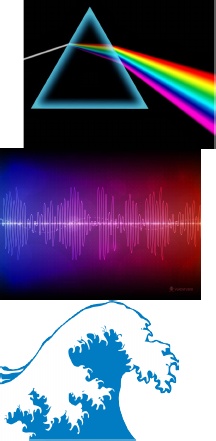 